Gdańsk, dnia……………………….………………………………………………………………………W N I O S K O D A W C A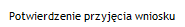 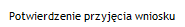 …………………..………………………………………………….………………………………………………………………………oznaczenie strony postępowania (imię, nazwisko, adres lub nazwa i siedziba inwestora), nr tel.NIP, REGON………..…………………………………………PESEL ……………………………………………………………………………………………………………………………………………………………….………………………………………….oznaczenie pełnomocnika (imię, nazwisko, adres), nr tel.      	PREZYDENT MIASTA GDAŃSKAza pośrednictwemGdańskiego Zarządu Dróg i Zieleniul. Partyzantów 36, 80-254 GdańskW N I O S E Ko wydanie identyfikatora typu „T” uprawniającego do wjazdu pod znak drogowy typu B-5 (zakaz wjazdu samochodów ciężarowych) lub B-18 (zakaz wjazdu pojazdów o rzeczywistej masie całkowitej ponad ….. t).1. Wnioskowana trasa przejazdu:………………………………………………………………………………………………………………………………………………………..		(nazwy ulic)2. Cel wjazdu pod znaku B-5 lub B-18:………………………………………………………………………………………………………………………………………………………..………………………………………………………………………………………………………………………………………………………..(uzasadnienie / przyczyny / cel konieczności wjazdu pod znaki B-5 lub B-18)3. Wnioskowana ilość identyfikatorów uprawniających do wjazdu pod znak B-5 lub B-18:………………………………………………………………………………………………………………………………………………………..4. Informacje o pojazdach:a) Rzeczywista masa pojazdów: ………………………………………………………………………………………………………………………………………………………..b) Ilość osi: ………………………………………………………………………………………………………………………………………………………..5. Identyfikatory wydane na:□ okaziciela□ pojazdy:a) Marka: ………………………………………………………………………………………………………………………………………………………b) Numer rejestracyjny: ………………………………………………………………………………………………………………………………………6. Okres korzystania z identyfikatorów:od dnia ………………………………. do dnia………………………………..UWAGA! Wniosek w niniejszej sprawie winien zostać złożony co najmniej miesiąc przed planowanym terminem  rozpoczęcia przejazdów.………………………………… Podpis wnioskodawcy Zgodnie z art. 13 ogólnego rozporządzenia o ochronie danych osobowych z dnia 27 kwietnia 2016 r. (Dz. Urz. UE L 119 z 04.05.2016) Gdański Zarząd Dróg i Zieleni informuje, że:administratorem Pani/Pana danych osobowych jest Gdański Zarząd Dróg i Zieleni,kontakt do Inspektora Ochrony Danych (IOD): Gdański Zarząd Dróg i Zieleni, ul. Partyzantów 36, 80-254 Gdańsk, e-mail: iod@gzdiz.gda.pl, tel. 58 52 44 509,Pani/Pana dane osobowe przetwarzane będą w celu realizacji ustawowych zadań urzędu, dla potrzeb wydania postanowienia lub decyzji administracyjnej,odbiorcami Pani/Pana danych osobowych będą wyłącznie podmioty uprawnione do uzyskania danych osobowych na podstawie przepisów prawa,Pani/Pana dane osobowe przechowywane będą w czasie określonym przepisami prawa, zgodnie z instrukcją kancelaryjną GZDiZ,posiada Pani/Pan prawo do żądania od administratora dostępu do danych osobowych, prawo do ich sprostowania, usunięcia lub ograniczenia przetwarzania, prawo do wniesienia sprzeciwu wobec przetwarzania, prawo do przenoszenia danych, prawo do cofnięcia zgody w dowolnym momencie; 
w celu skorzystania z powyższych praw należy skontaktować się z administratorem lub IOD, korzystając ze wskazanych wyżej danych kontaktowych; przysługuje Pani/Panu prawo wniesienia skargi do organu nadzorczego zajmującego się ochroną danych osobowych w Polsce,podanie danych osobowych jest obligatoryjne w oparciu o przepisy, które mają zastosowanie do prowadzenia postępowania administracyjnego w przedmiotowym zakresie, a w pozostałym zakresie jest dobrowolne.………………………………………………………………………………………………………………………              czytelny podpis i pieczątka wnioskodawcy lub pełnomocnika